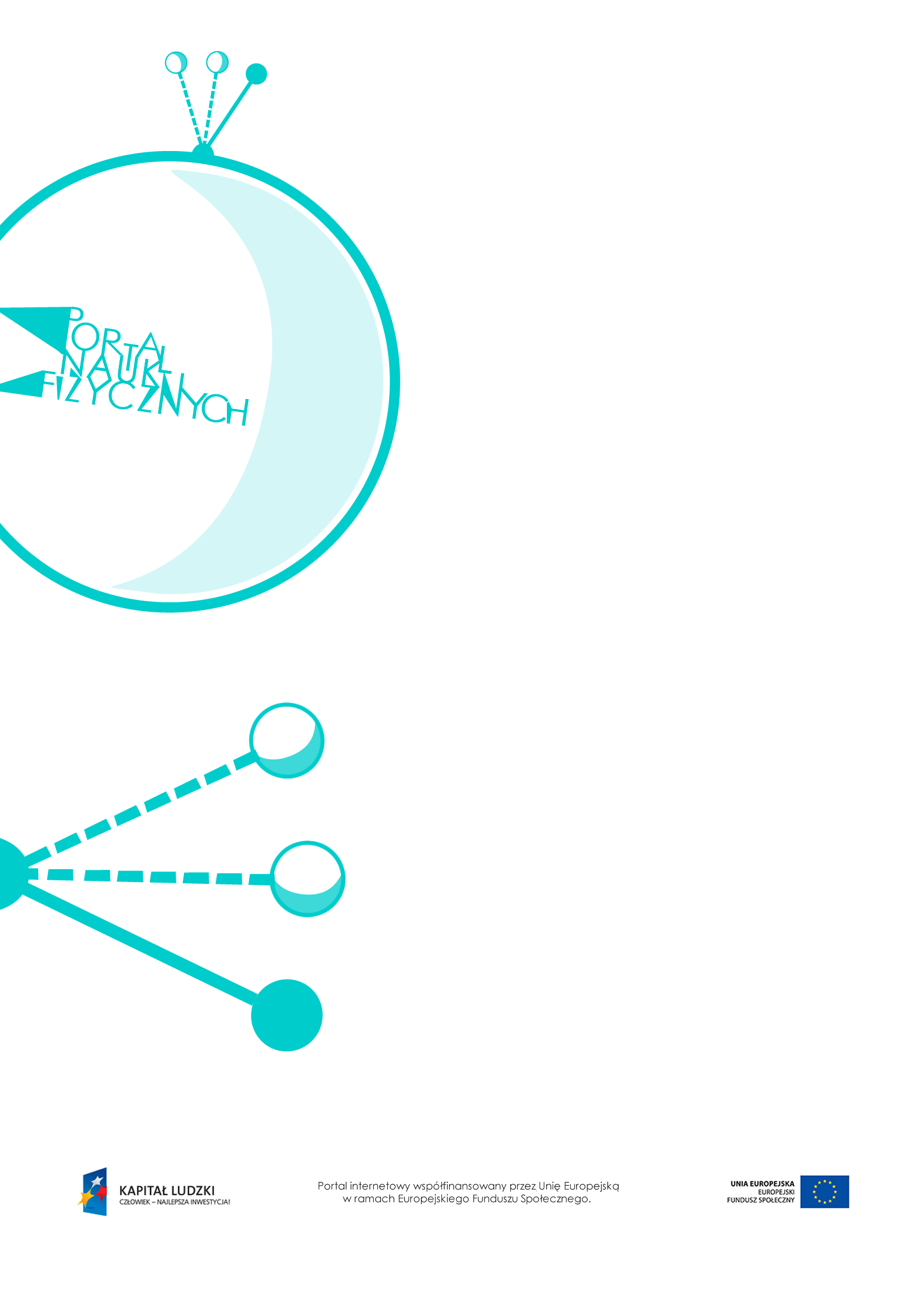 Energia  jądrowaEnergia jądrowa – scenariusz lekcjiCzas: 90 minutCele ogólne:Wprowadzenie pojęć reakcji rozszczepienia i reakcji łańcuchowej.Przytoczenie argumentów przemawiających za energetyką jądrową i przeciw niej.Wprowadzenie pojęcia syntezy jądrowej.Cele szczegółowe – uczeń:podaje przykłady zastosowania energii jądrowej,opisuje reakcję rozszczepienia uranu  w wyniku pochłonięcia neutronu, podaje warunki reakcji łańcuchowej,wyjaśnia znaczenie pojęcia masy krytycznej,opisuje działanie elektrowni atomowej,wymienia korzyści i zagrożenia płynące z energetyki jądrowej,opisuje reakcje termojądrowe w gwiazdach i bombie wodorowej,wyjaśnia, skąd pochodzi energia Słońca i innych gwiazd.Metody:pokaz,dyskusja,pogadanka.Formy pracy:praca zbiorowa (z całą klasą),praca w grupach,praca indywidualna.Środki dydaktyczne:link – gra „Budowa i działanie akceleratora LHC”, http://education.web.cern.ch/education/Chapter2/Teaching/games/LHCGame/,plansza „Reakcja łańcuchowa”,tekst „Bomba jądrowa”,tekst „Reaktor jądrowy”,plansza „Produkcja energii jądrowej w Europie”,plansza „Synteza termojądrowa”,plansza „Synteza we wnętrzu Słońca”,plansza „Pytania sprawdzające”.Przebieg lekcjiPytania sprawdzająceWyjaśnij, na czym polega:a) reakcja rozszczepienia,b) reakcja łańcuchowa,c) reakcja syntezy jądrowej.Wyjaśnij, czym są akceleratory i do czego służą. Opisz przebieg reakcji rozszczepienia izotopu. Posłuż się dowolnym przykładem.Wyjaśnij znaczenie pojęcia masy krytycznej.Wyjaśnij, jak działa reaktor jądrowy.Wskaż zalety i wady produkowania energii w elektrowniach jądrowych.Czynności nauczyciela i uczniówUwagi, wykorzystanie środków dydaktycznychWprowadzenie – przypomnienie:- energia, jej formy i przemiany,- rozpady alfa i beta.Czym jest energia? Jakie istnieją jej formy? Jakim przemianom podlega?Dyskusja: Jak z atomu jednego pierwiastka zrobić atom innego pierwiastka.Omówienie reakcji polegających na zderzeniach jąder atomów.Pogadanka o akceleratorach.Warto wspomnieć o tzw. kamieniu filozoficznym, czyli legendarnej substancji poszukiwanej od wieków przez alchemików, zamieniającej metale nieszlachetne w szlachetne (np. złoto).Atomy różnią się przede wszystkim składem jądra, w którym zmienia się liczba protonów i neutronów. Ta zmiana nie jest łatwa; należy zbliżyć do siebie nukleony na taką odległość, aby – zamiast się odpychać siłami elektrostatycznymi – zaczęły się przyciągać siłami jądrowymi.Aby jądra atomowe się ze sobą zderzyły, muszą mieć ogromną prędkość.Rutherford w swoim doświadczeniu użył cząstek α ze względu na ich duże prędkości i z atomów azotu uzyskał atom tlenu w reakcji:.Podczas zderzeń nukleony łączą się ze sobą, ale trudno przewidzieć, co z nich powstanie, bo – jak w doświadczeniu Rutherforda – może powstać nowy atom oraz inna cząstka, np. proton.Akceleratory to urządzenia służące do przyspieszania jąder atomowych lub cząstek elementarnych, które zderzają się ze sobą z prędkościami bliskimi prędkości światła. Analiza tych zderzeń i zachodzących dzięki nim reakcji pozwala na badanie wewnętrznej struktury cząstek i praw, jakim one podlegają.Jednym z największych akceleratorów na świecie jest LHC w laboratorium CERN pod Genewą. Aby dowiedzieć się więcej o budowie i działaniu LHC, warto skorzystać z gry dostępnej na stronie: http://education.web.cern.ch/education/Chapter2/Teaching/games/LHCGame/.Omówienie reakcji z użyciem neutronów.Omówienie reakcji rozszczepienia na przykładzie uranu.Neutrony nie mają ładunku elektrycznego, więc mogą być łatwo dołączone do jądra atomowego nawet przy małych prędkościach.Neutrony wykorzystywane są do produkcji izotopów promieniotwórczych stosowanych w medycynie.Wyniki reakcji z neutronami bywają różne: mogą powstać inne jądra, może dojść do emisji innych cząstek, możliwy jest także – po wchłonięciu neutronu – rozpad jądra na dwa mniejsze jądra innych pierwiastków z wydzieleniem ogromnych ilości energii i od jednego do trzech neutronów. Taki proces nazywany jest rozszczepieniem jądra. Rozszczepienie w przyrodzie zachodzi samoistnie; można je także wywołać.Przykład rozszczepienia jądra uranu:.W jądro uranu uderza neutron i rozszczepia je na jądra ksenonu i strontu. W wyniku tego rozpadu powstaje bardzo dużo energii (około 200 MeV) oraz dwa neutrony.Wprowadzenie pojęcia reakcji łańcuchowej.Omówienie wybuchów jądrowych i wprowadzenie pojęcia masy krytycznej.Jeśli neutrony powstałe w wyniku rozszczepienia jądra trafią w następne jądro, mogą spowodować kolejne rozszczepienie, w którym wydzielone zostaną porcja energii i kolejne neutrony, które mogą trafić w następne jądro i spowodować jego rozpad itd. Reakcja rozszczepienia rozchodzi się coraz szybciej, bo neutronów jest coraz więcej. Taka reakcja nosi nazwę reakcji łańcuchowej.Wykorzystanie planszy „Reakcja łańcuchowa”.Każdy etap reakcji łańcuchowej trwa około  i powoduje wydzielenie około 200 MeV energii. W ułamku sekundy powstaje niewyobrażalna ilość energii – tak się dzieje podczas wybuchu bomby jądrowej.Aby neutrony powstające podczas rozszczepienia trafiły w kolejne jądra, neutrony nie mogą uciekać z próbki, więc próbka musi zawierać odpowiednią ilość materiału rozszczepialnego i mieć odpowiedni kształt – kształt kuli. Jest to tzw. masa krytyczna.Dla uranu  masa krytyczna to około 52 kg w kształcie kuli (mniejszej niż piłka do siatkówki).Dyskusja o skutkach wybuchu bomby jądrowej.Bomba jądrowa to materiał rozszczepialny o masie większej niż masa krytyczna.Podczas wybuchu wyzwalana jest ogromna energia, a temperatura wzrasta do tysięcy stopni, co powoduje powstanie fali uderzeniowej. Masy ogrzanego powietrza unoszą się i zasysają materię z podłoża, co jest obserwowane jako kilkukilometrowej wysokości „grzyb”.Niesione z wiatrem produkty rozszczepienia, które są β-promieniotwórcze, zostają rozrzucone na wielkich obszarach, co powoduje ich skażenie.Wykorzystanie tekstu „Bomba jądrowa”.Omówienie kontrolowanych reakcji rozszczepienia w reaktorach jądrowych.Omówienie budowy elektrowni jądrowej.Omówienie produkcji energii jądrowej w Europie.Energię pochodzącą z reakcji rozszczepienia można wykorzystywać m.in. w elektrowniach jądrowych.Głównym elementem elektrowni jądrowej jest reaktor jądrowy, urządzenie, w którym zjawisko rozszczepienia przebiega przez długi czas, dostatecznie wolno, aby temperatura nie wzrastała za bardzo, i w sposób kontrolowany, aby nie nastąpił wybuch jak w bombie jądrowej.Budowa oraz działanie reaktora jądrowego opisano w tekście „Reaktor jądrowy”.Wykorzystanie planszy „Produkcja energii jądrowej w Europie”.Dyskusja: Energetyka jądrowa, „za i przeciw”.Warto przygotować uczniów do tej dyskusji – kilka dni wcześniej poprosić ich o zebranie informacji.Poprowadzenie dyskusji – można podzielić uczniów na dwie grupy: występujących za energetyką jądrową i przeciw niej. Uczniowie w grupach ustalają swoje argumenty, następnie wywołujemy dyskusję.Nauczyciel powinien czuwać, aby obie strony operowały prawdziwymi argumentami i aby nie wygrała żadna ze stron – najważniejsze, aby każdy uczeń wyrobił sobie własną opinię. Omówienie reakcji syntezy jądrowej.Podanie przykładów takich reakcji.Pogadanka na temat elektrowni termojądrowej.Reakcja syntezy jądrowej polega na łączeniu się jąder lekkich pierwiastków.Przeprowadzenie reakcji syntezy jest bardzo trudne; wymaga zbliżenia do siebie cząsteczek gazu na taką odległość, by zaczęły się one przyciągać siłami jądrowymi. Potrzebna jest temperatura milionów stopni Celsjusza, dlatego te reakcje są nazywane termojądrowymi.Synteza jądrowa zachodzi we wnętrzu gwiazdy, więc także we wnętrzu Słońca, gdzie gęstość plazmy to 150 000 , a temperatura wynosi 14 000 000.Przykład syntezy jądrowej:.Z jąder trytu i deuteru powstaje jądro helu, neutron oraz energia – plansza „Synteza trytu i deuteru”.Przykład reakcji syntezy we wnętrzu Słońca – plansza „Synteza we wnętrzu Słońca”.Kontrolowane syntezy jądrowe udaje się przeprowadzać w laboratoriach, ale trwają one zaledwie kilka sekund, a energia otrzymana w ich wyniku jest mniejsza niż energia potrzebna do ich przeprowadzenia.We Francji planuje się uruchomienie elektrowni termojądrowej wytwarzającej więcej energii niż wynosi jej zużycie. Surowca do syntezy jądrowej – wodoru – jest na Ziemi pod dostatkiem, a odpady nie stanowiłyby problemu, ponieważ produktem reakcji syntezy jest nieszkodliwy hel.Reakcja syntezy jest wykorzystywana do budowy bomb wodorowych, kilkaset razy silniejszych od bomb atomowych.Podsumowanie lekcji.Zadanie uczniom pytań podsumowujących wiedzę zdobytą na lekcji – „Pytania sprawdzające”.